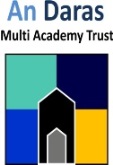 Information about Me:Information about Me:Information about Me:Information about Me:Name:Date:Pre/ Mid/ Post Quiz:Quiz for Natural Elements:   Subject  History: CoastsQuiz for Natural Elements:   Subject  History: CoastsQuiz for Natural Elements:   Subject  History: CoastsQuiz for Natural Elements:   Subject  History: CoastsABCDWhat is the process called when waves wear away the rock?ErosionAbrasionDepositionTransportationWhat is the process called when the sea deposits sand, rocks and other sediment onto the shore?TransportationDepositionErosionAbrasionWhen waves erode the base of a cliff to form a hole is it known as?StacksArchesHeadlandsCavesWhen a sea arch collapses, leaving a single pillar of rock standing it is known as?CaveStackHeadlandBeachWhen a cave has eroded right through the headland, what is formed?StackBeach ArchStumpA ____ is designed to absorb some of the energy from the waves but still allows water to pass through it. Sea wallRevetmentGabionGroynesA _____ is a wire cage filled with rocks used to protect an area against erosion. Sea wallRevetmentGabionGroynesWhat is built at right angles along the beach in order to prevent sand and sediment from moving along the shore? Sea wallRevetmentGabionGroynesWhen materials such as sand, rock and pebbles are transported from elsewhere on the coastline and deposited they form a _____?GroyneBeachHeadlandStackIn 2004, a tsunami in Indonesia killed ____ people.10,000200,00020,0001,000Tell us: What else you know: